NOTICE of AIR PERMIT PUBLIC COMMENT PERIOD 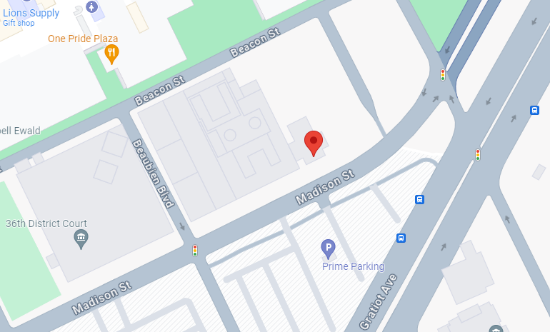 The Michigan Department of Environment, Great Lakes, and Energy (EGLE), Air Quality Division (AQD) uses public comment periods and hearings to get community input. The public comment period and public hearing (if requested) are to allow the public the opportunity to comment on the proposed conditional approval of the air permits.Tell us what you think in any of these ways: Get technical reports about this project:Online at egle.state.mi.us/aps/downloads/rop/pub_ntce/ROP_Public_Notice.pdfCall us at 313-405-1357- EGLE, AQD District Office, Detroit, Michigan or in Lansing at 517-284-6811	The decision maker for this permit is Dr. April Wendling, AQD, Detroit District Supervisor.MICHIGAN DEPARTMENT OF ENVIRONMENT, GREAT LAKES, AND ENERGY